ПОСТАНОВЛЕНИЕот  06 февраля  2015 года                                                                                          №  103пос. Кизнер           В соответствии с Бюджетным кодексом РФ, Федеральными законами «О внесении изменений в отдельные законодательные акты Российской Федерации в связи с совершенствованием правового положения  государственных (муниципальных) учреждений», «О некоммерческих организациях», в целях повышения качества и доступности муниципальных услуг, эффективности взаимодействия органов местного самоуправления и общества, руководствуясь Уставом муниципального образования «Кизнерский район» Администрация муниципального образования «Кизнерский район» ПОСТАНОВЛЯЕТ:Приложение к постановлению Администрации МО «Кизнерский район» № 274 от 18.04.2014 г. «Об утверждении  Реестра (перечня) муниципальных услуг, предоставляемых муниципальным образованием «Кизнерский район» по которым должен производиться учет потребности в их предоставлении» изложить в новой редакции.Настоящее постановление вступает в силу со дня его подписания и распространяется на правоотношения, возникшие с 1 января 2015 года.Глава АдминистрацииМО «Кизнерский район»                                                                                   М.А. ГазизуллинАдминистрациямуниципального образования «Кизнерский район»Удмуртской Республики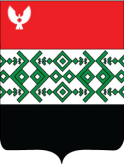 Удмурт Элькунысь «Кизнер ёрос» муниципал кылдытэтлэн администрациезО внесении изменений в постановление Администрации МО «Кизнерский район» № 274 от 18.04.2014 г. «Об утверждении Реестра (перечня) муниципальных услуг,  предоставляемых муниципальным образованием «Кизнерский район», по которым должен производиться учет потребности в их предоставлении»